 
v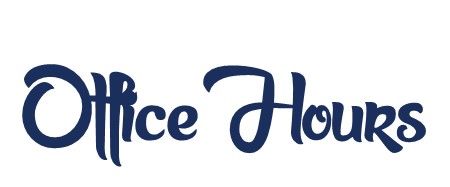 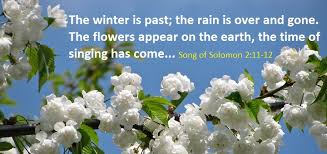 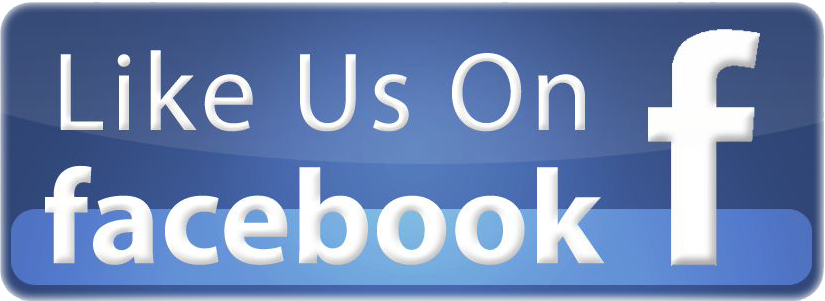 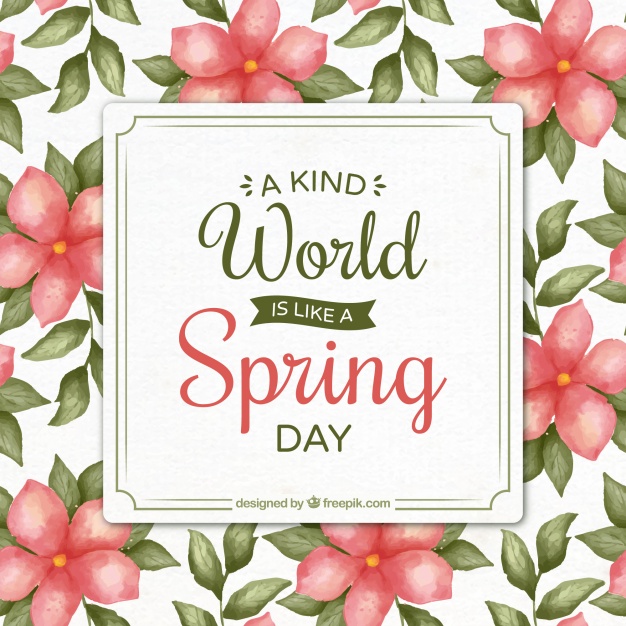 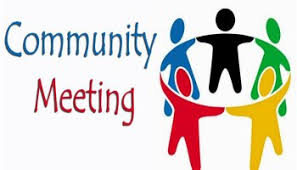  VILLAGE TRUSTEES SPEAK:CHAIRWOMAN- DIANA WHITE- Reminds you that appliances, such as refrigerators, large furniture items are not to be placed on the curb, without a scheduled appointment for pick up with Waste Management. There will be a fee. WM will not dispose of electronics.PUBLIC WORKS- JEFFREY WALTON- Team up Hanley Hills will be available for some yard help or minor repairs for seniors and disabled residents, please call for assistance: 314 725-0909 or 314 374-3519. This volunteer service is free! Services are first come, first serve, and dependent on the availability of volunteers.PUBLIC RELATIONS- ANNETTE HARRISON- We will be placing throughout the community poster display cases for advertisement of public information and community events.  Please come and enjoy the holiday festivities with your family, neighbors and friends. See the dates and time in Community News and Events. Check out the website for an updated Resource Guide by Beyond Housing. See our FB page and our website often for Village of Hanley Hills and St. Louis region news and events. We will be observing National Day of Prayer in our City Hall on May 3, 2018 at 12:00 noon. 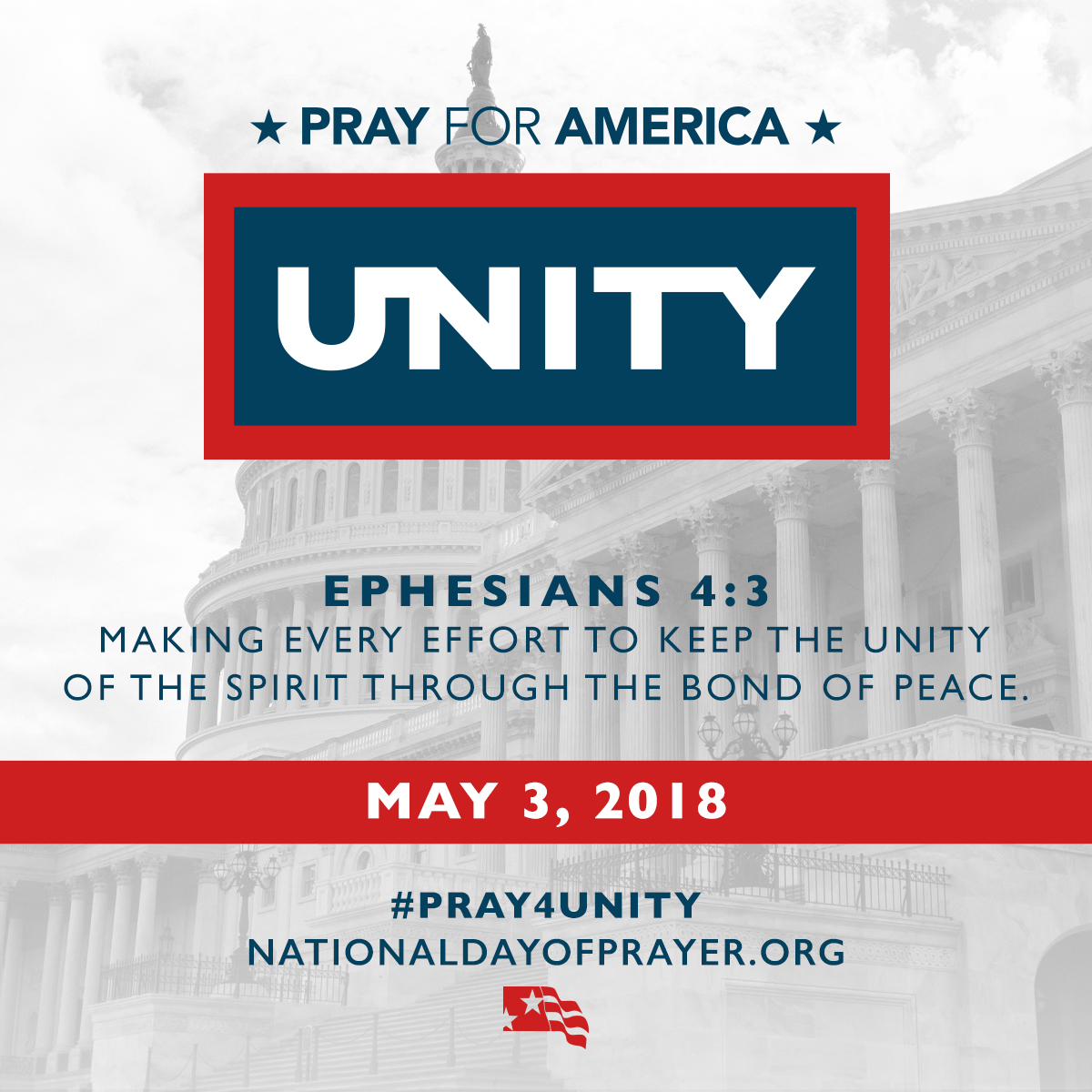 HEALTH- TRUSTEE GREGORY ROBINSON- **New this year! Redbird Rookies registration is online** Registration is now open for the 2018 Redbird Rookies season! Please go to www.redbirdrookies.org and “Find Your League” then click “Register Now” to navigate to your leagues’ website to sign-up. All registrations will be completed through this online platform. Thank you and we are look forward to another fun summer of Redbird Rookies!TREASURE-BETTYE MITCHELL- HANLEY HILLS FINANCIAL STATEMENTCapital Improvement Tax Fund Acct. - $532,863.85                                      St. Louis County Sewer Lateral ProgramGeneral Fund Acct. - $216,340.23                                                                           314-615-8427Municipal Court Bond Acct. - $2,346.62Total Cash Operating Balance - $751,550.70TRUSTEE MIA SHIELDS- We have asked the company that we work with to look at some areas of emergency concerns, and to please submit a bid.Future events in 2018!National Day of Prayer- May 3rd Independence Day Celebration- June 30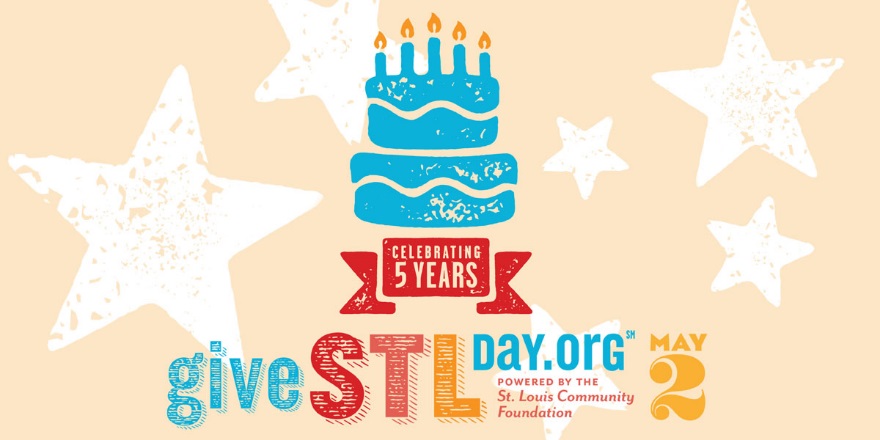 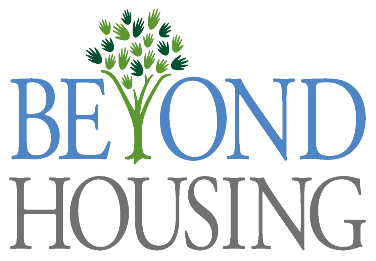 UPCOMING EVENTS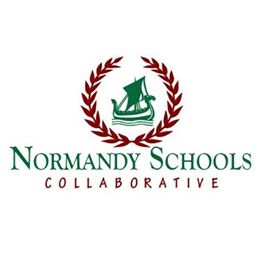 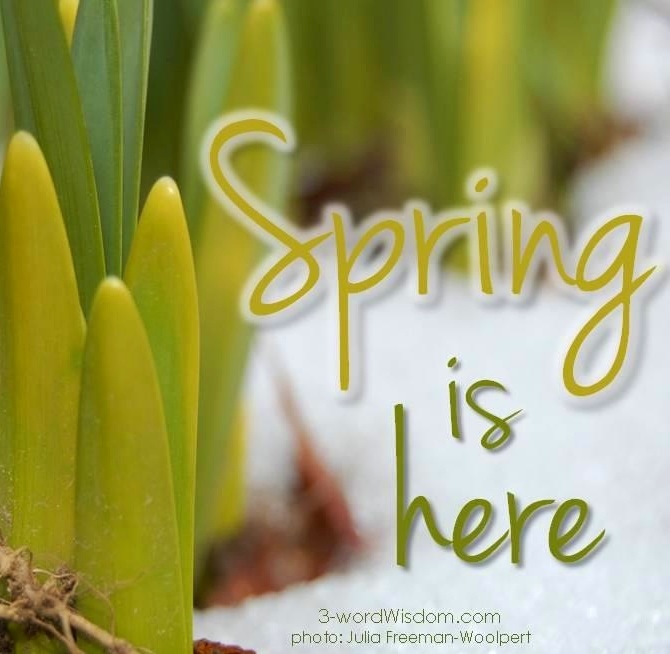 Reminders Building a better community